Монтаж соединителя CONREVSMA007-R58 ф. LinxTechnologiesРазделка кабеля (нарезка и зачистка).Нарезка кабеля  Нарезку кабеля выполнять на машине для мерной резки. Длина кабеля выбирается в соответствии с КД. Припуск на заделку в соединитель L= 10 мм. Установка параметров нарезки в соответствии с инструкцией на машину для мерной резки.  Зачистка провода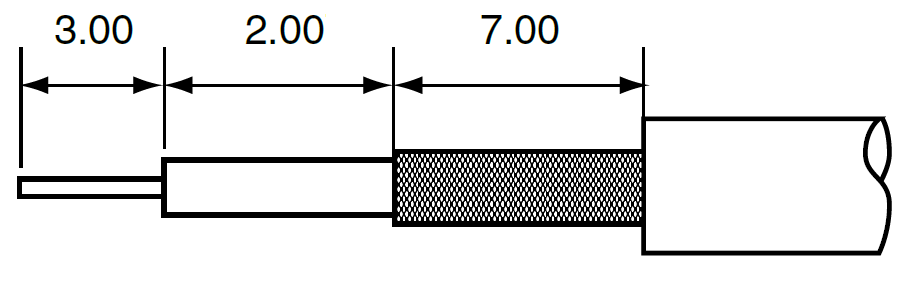 Рисунок Параметры зачистки провода указаны на рисунке Установка параметров нарезки в соответствии с инструкцией на машину для зачистки.  Монтаж соединителя на проводВ состав соединителя входит: корпус соединителя; контакт; обжимная втулка; термоусадочная трубка.- завести на кабель термоусадочную трубкуи обжимную втулку;- обезжирить кистью, смоченной спирто-нефрасовой смесью 1:1, центральную жилу и внешний проводник кабеля, центральный контакт соединителя.    Сушить при температуре (23 ± 5) ºСв течение 5 – 7 мин;- флюсовать центральную жилу кабеля;- лудить тонким слоем припоя центральную жилу кабеля(Т=(250±20) °С);- удалить остатки флюса тампоном из бязи, смоченным спирто- нефрасовой смесью 1:1. Сушить при температуре (23 ± 5) ºСв течение 5 – 7 мин;- установить контакт на кабель до упора;- нанести минимальное количество флюса в технологическое отверстие центрального контакта. Нанести небольшое количество припоя в отверстие контакта(Т=(250±20) °С), излишки припоя удалить. Паять центральную жилу кабеля на контакт;- удалить остатки флюса тампоном из бязи, смоченным спирто-нефрасовой смесью 1:1. Сушить при температуре (23 ± 5) ºСв течение 5 – 7 мин;- произвести контроль пайки центрального контакта, качества лужения, отмывки флюса. Контроль исполнителя - 100 %. Контроль мастера - 20 %.- установить контакт в корпус соединителя до упора;- надеть оплётку на корпус соединителя, установить обжимную втулку на оплётку до упора в корпус. Втулку обжать с помощью кримпера  Pasternack PE5001 по рисунку 74;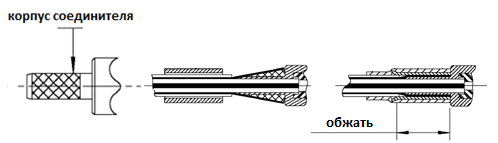 Рисунок - надеть термоусаживаемую трубку, термоусадить термофеном.Режим термоусадки: при температуре 140 ºС не более 30 с.Примечание - Термоусадку проводить после предъявления ОТК паяных соединений.Контроль (прозвонка)Осуществить контроль целостности связей (методом “прозвонки”) между центральным контактом и жилой кабеля, между корпусом соединителя и экраном кабеля и между центральной жилой и корпусом (отсутствие контакта).Контроль ОТКНа этапе пайки центральной жилы контролировать качество пайки, отсутствие флюсапосле отмывки.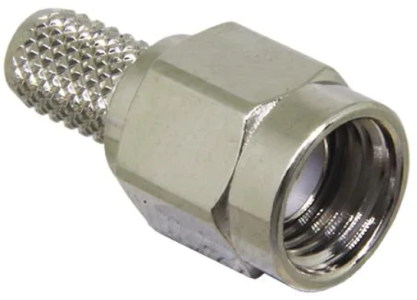 